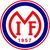 Hej Föräldrar!Nu har jag knåpat ihop ett kioskschema och är det så att man inte kan sin tid försöker man i första hand att byta med någon annan.Skulle det vara så att byte inte är möjligt så kontaktar ni mig.ÄVEN om ni byter tider är det bra om jag får info om det.Skulle det vara så att något tar slut eller har andra frågor är det bara att kontakta mig.Nu hoppas vi på att tjejerna får en härlig fotbollssäsong!Jessica (Saga P) 0768788944